PROCES VERBAL COC N°06 DU 28/02/2022DIRECTION DE L’ORGANISATION DES COMPETITIONSEtait présent : MR DAOUDI   A/HAFID             PRESIDENTORDE DU JOUR1- Programmation matches de la 5eme Journée Séniors division Honneur2 – Homologation résultats 4eme journée.3 – Etude des affaires litigieuses4 – Classement 4eme journée.1 - Programmation matches de la 5eme Journée Séniors division Honneur2 – Homologation résultats 4eme journée3 – Etude des affaires litigieuses : AFFAIRE N° 01 :Rencontre : USM DAGHOUSSA VS W AIN-KARMA(SENIORS) Du 25/02/2022-Non déroulement de la rencontre- Vu la feuille de match.- Vu le rapport de l’arbitre qui signale le non déroulement de la rencontre suite à l’absence du service d’ordre sur le lieu de la rencontre.- Attendu que la rencontre a été programmée le 25/02/2022 à DAGHOUSSA au stade communal à 14h30.Par ces motifs : la direction des compétitions décide : Match perdu par pénalité à l’équipe SENIORS de l’USMDAGHOUSSA sur le score de 03 à 00 pour octroyer le gain au club W AIN-KARMAUne amende de cinq mille dinars (5000.00DA) au club USMD (ART 50des RG de la FAF).4 – Classement 4eme Journéeالجمعـــــــــــــــــــــــــــــــــة 04/03/2022الجمعـــــــــــــــــــــــــــــــــة 04/03/2022الجمعـــــــــــــــــــــــــــــــــة 04/03/2022الجمعـــــــــــــــــــــــــــــــــة 04/03/2022المقابلةالتوقيتالمكانالجولــــــــــةأمل بريحان       = جمعية بحيرة الطيور14 H 30بوثلجة ( ملعب بلدي)05مولودية عصفور = اتحاد زورامي14 H 30عصفور( ملعب بلدي)05السبــــــــــــــــت 05/03/2022السبــــــــــــــــت 05/03/2022السبــــــــــــــــت 05/03/2022السبــــــــــــــــت 05/03/2022وفاق عين الكرمة = شباب عين العسل14 H 00عين الكرمة( ملعب بلدي)05وفاق الشط        = شباب الزريزر14 H 00عصفور ( ملعب بلدي)05معفـــــــــــــــــــــــــــــــــــــــــــــــىاتحاد داغـــــــــــــــــــــــــــــوسةاتحاد داغـــــــــــــــــــــــــــــوسةاتحاد داغـــــــــــــــــــــــــــــوسةالفريق الزائرالنتيجةالنتيجةالنتيجةالفريق المحليالتاريخوفاق الشط000000شباب عين العسل25/02/2022وفاق عين الكرمة030000اتحاد داغوسة25/02/2022مولودية عصفور000000شباب الزريزر26/02/2022امل بريحان050501اتحاد زورامي26/02/2022معفـــــــــــــــــــــــــــــــــــىمعفـــــــــــــــــــــــــــــــــــىمعفـــــــــــــــــــــــــــــــــــىجمعية بحيرة الطيورجمعية بحيرة الطيورجمعية بحيرة الطيورفارقعليهلهخترلنالرمزالفرقترتيب+1500150001030410CRBAAشباب عين العسل01+0301040001020307MBAمولودية عصفور02+0102030101020407ESECوفاق الشط03+0205070200020406ABBأمل بريحان04+0204060200020406WAKوفاق عين الكرمة05+0000020101010304CRBZشباب الزريزر06-0406020300010403USMDاتحاد داغوسة07-1114030200010303UZAاتحاد زورامي08-0810020300000300ASBTنادي بحيرة الطيور09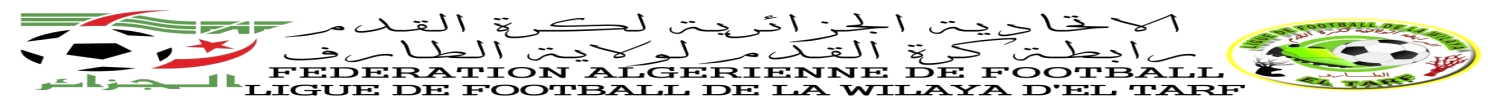 